Virtual Careers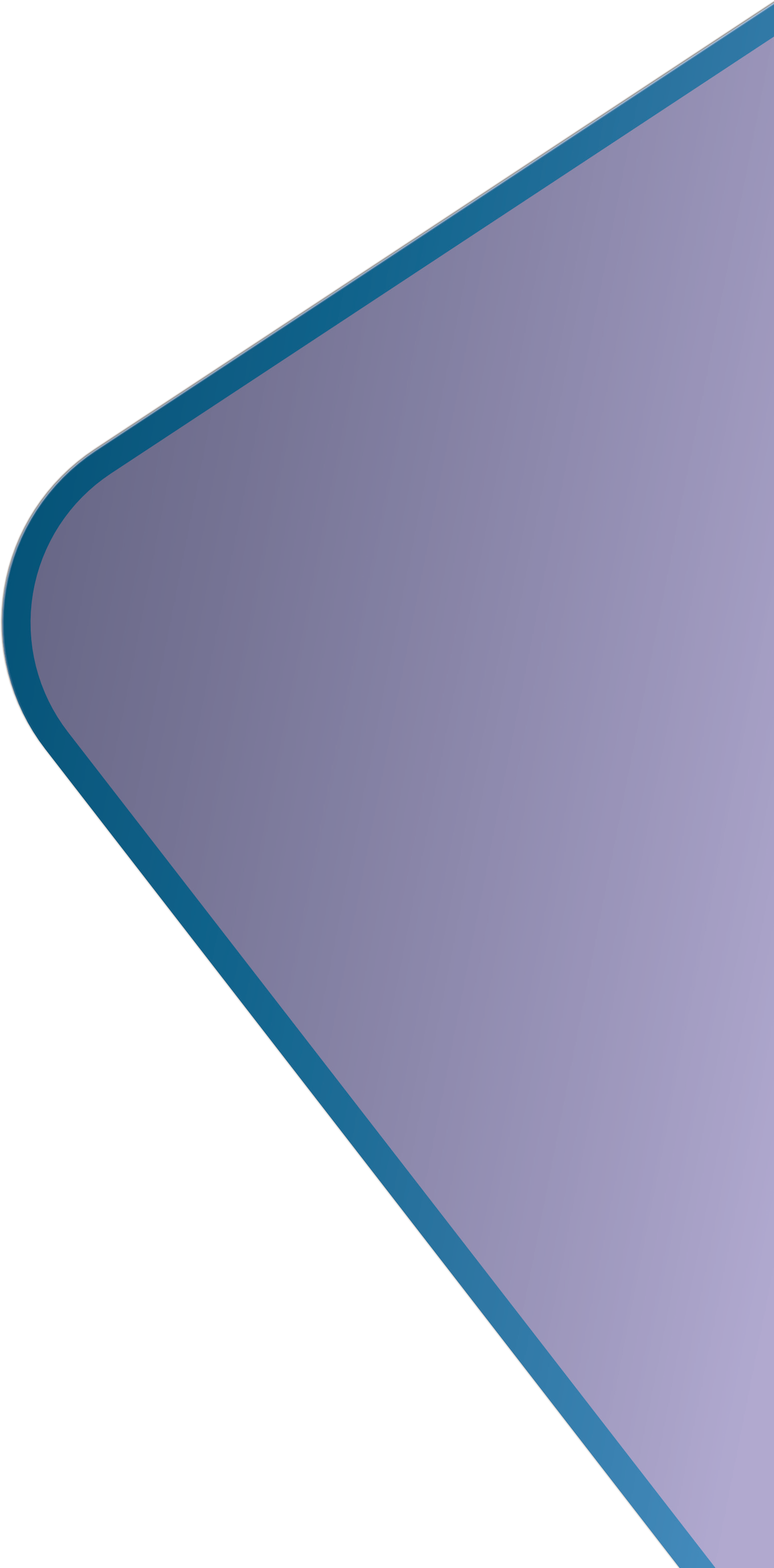 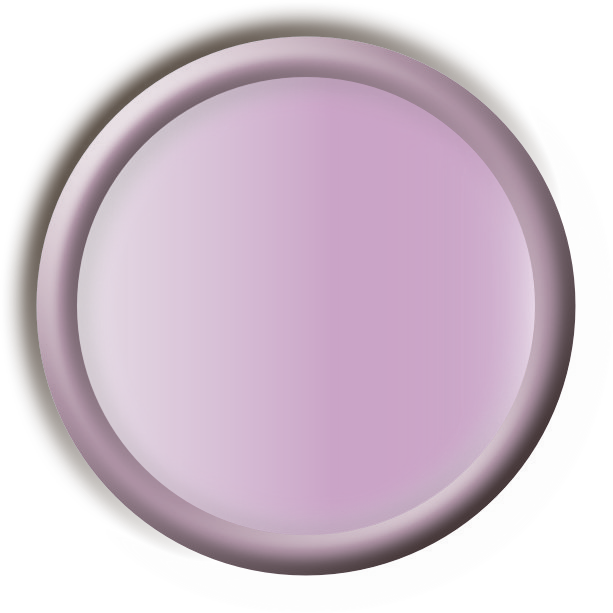 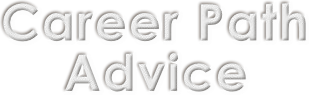 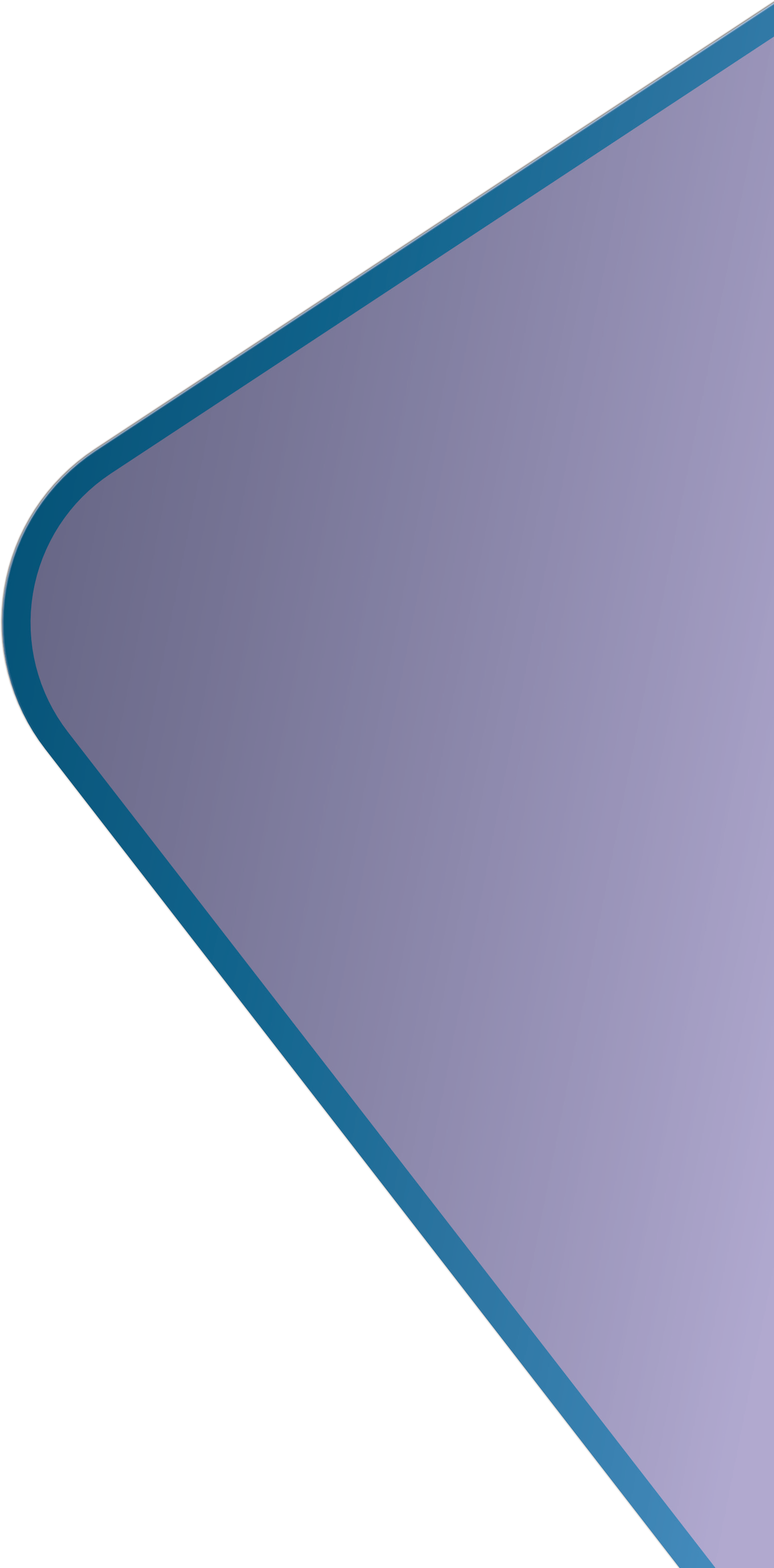 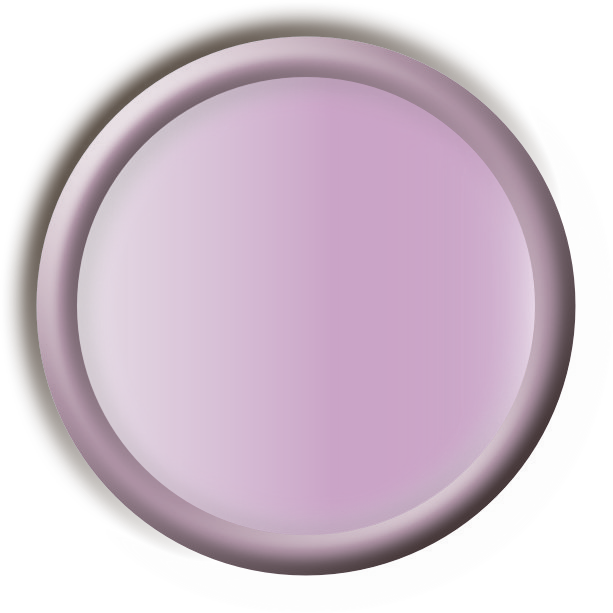 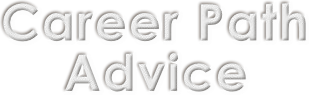 NightWednesday 2oth October 3- 5 pmIn Woodfarm High SchoolPupils will remain in school from 3 – 5 pm to attend talks.Live presentations from:SRUC (Scottish Rural College)ArmyAecom (Civil Engineering)Grant Thornton (Accountants)Taylor WimpeyUniversity of Dundee (medicine and Dentistry)University of EdinburghGlasgow Caledonian UniversityUniversity of StrathclydeInstitute of Chemical EngineersGlasgow kelvin College/South Lanarkshire CollegeSP EnergyUniversity of West of ScotlandJ P MorganUniversity of StirlingUniversity of St AndrewsHeriot Watt UniversityGlasgow School of ArtJen Whelan SDS will also be available for drop in sessions.To apply to attend talks please see link on google classrooms 